Практическая работа № 3. Составление плана местностиЦель: закрепить и обобщить знания о масштабе, плане местности и показать связь математики с географией.Ход работы: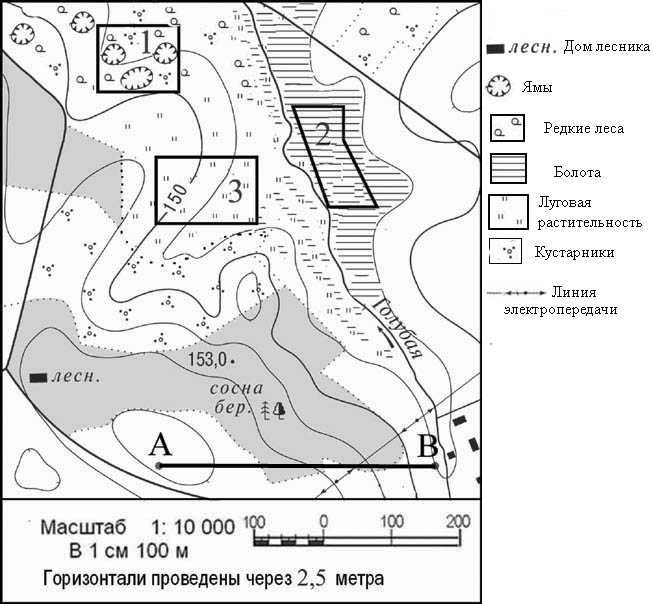 Задание: Какие объекты изображены на северо-восточном, южном квадратах плана?В каком направлении от домика лесника находится точка А, ямы, болото?Определите расстояние: От точки А до точки В; От точки В до домика лесника;От домика лесника до ближайшего кустарника.Определите, в каком направлении течет река Голубая.Какие объекты располагаются на ее левом, правом берегах?Какие объекты будут Вам встречаться на пути, если вы пойдете от точки А до территории участка №2.Изучите участки 1, 2 и 3. Какой из участков подходит для устройства футбольного поля? Почему не подходят остальные два участка?Переписать данный текст, заменяя как можно больше слов условными обозначениями.  Утро застало нас в лесу на поляне. Позавтракав, мы пошли по берегу озера к домику лесника. Отсюда мы вышли к ручью, где устроили привал. Костер развели в овраге, а сами устроились на лугу около огромного дуба. Поле обеда наш путь проходил так: по деревянному мостику мы перебрались на другой берег реки и по грунтовой дороге вдоль оврага пошли на северо-восток. Справа виднелось болото, а слева – кустарники и редкий лес. Наконец мы вышли из леса к шоссе. Уже начало смеркаться, когда мы подошли к железнодорожной станции и поехали домой.